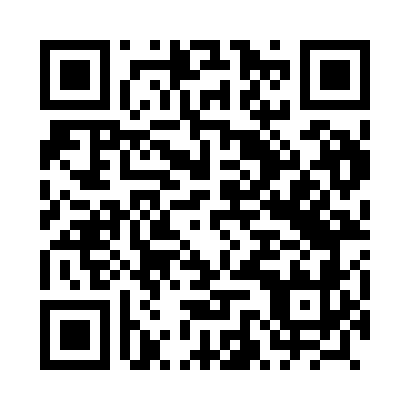 Prayer times for Ocieszow, PolandWed 1 May 2024 - Fri 31 May 2024High Latitude Method: Angle Based RulePrayer Calculation Method: Muslim World LeagueAsar Calculation Method: HanafiPrayer times provided by https://www.salahtimes.comDateDayFajrSunriseDhuhrAsrMaghribIsha1Wed3:065:2912:515:578:1510:272Thu3:035:2712:515:588:1610:303Fri3:005:2512:515:598:1810:334Sat2:575:2312:516:008:1910:365Sun2:535:2212:516:018:2110:396Mon2:505:2012:516:028:2310:427Tue2:465:1812:516:038:2410:458Wed2:435:1712:516:048:2610:489Thu2:405:1512:516:058:2710:5110Fri2:365:1412:516:068:2910:5411Sat2:355:1212:516:078:3010:5712Sun2:355:1112:516:078:3210:5913Mon2:345:0912:516:088:3310:5914Tue2:345:0812:516:098:3411:0015Wed2:335:0612:516:108:3611:0016Thu2:335:0512:516:118:3711:0117Fri2:325:0312:516:128:3911:0218Sat2:325:0212:516:138:4011:0219Sun2:315:0112:516:138:4111:0320Mon2:315:0012:516:148:4311:0421Tue2:304:5812:516:158:4411:0422Wed2:304:5712:516:168:4511:0523Thu2:294:5612:516:168:4711:0524Fri2:294:5512:516:178:4811:0625Sat2:294:5412:516:188:4911:0726Sun2:284:5312:516:198:5011:0727Mon2:284:5212:526:198:5211:0828Tue2:284:5112:526:208:5311:0829Wed2:274:5012:526:218:5411:0930Thu2:274:4912:526:218:5511:0931Fri2:274:4912:526:228:5611:10